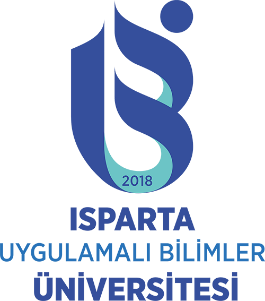 T.C. ISPARTA UYGULAMALI BİLİMLER ÜNİVERSİTESİErasmus Ofis Koordinatörlüğü’ne(TAAHHÜTNAME)20….-20…  Akademik Yılı için Erasmus+ …….. Projesi kapsamında, ../…./20…. tarihinde ilan edilen Erasmus+ hareketliliğine başvurmuş bulunmaktayım. http://basvuru.isparta.edu.tr/erasmus adresinden çevrimiçi olarak yaptığım başvurumda doldurmuş olduğum bilgilerin doğru ve eksiksiz olduğunu taahhüt ederim. Öğrencinin/PersonelinAdı Soyadı:Tel:Eposta: Tarih: İmza: